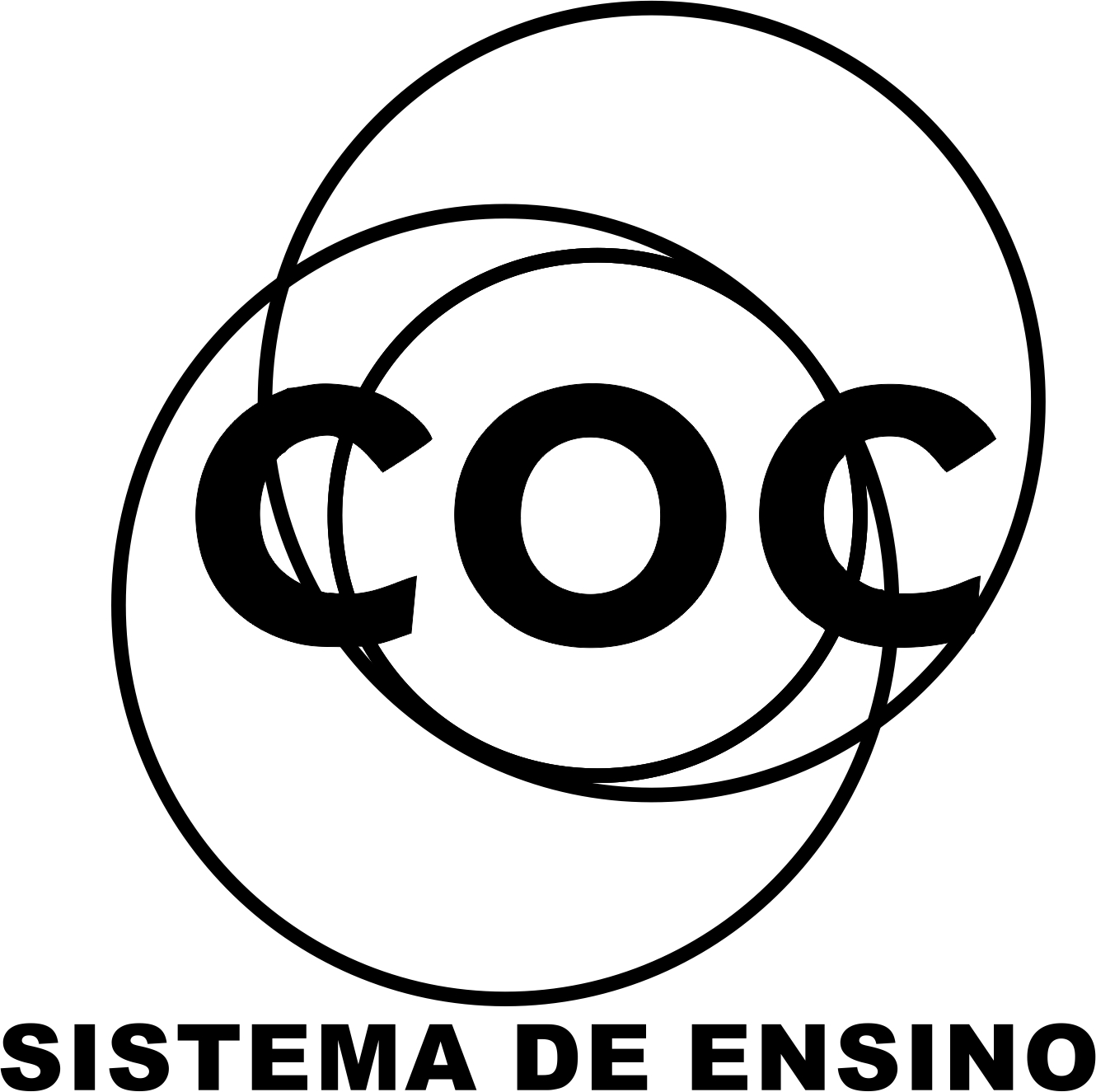 Identifique a frase que a concordância verbal está incorreta e corrija-a.a.	O presidente da empresa com seus filhos viajou para a China a fim de assistir à abertura dos Jogos Olímpicos.b.	Cerca de cinquenta pessoas aguardava a chegada do time depois da derrota.c.	Aquele tenista brasileiro foi m dos que mais se destacaram no jantar beneficente promovido pela empresa.______________________________________________________________________________________________________________________________________________________________________________________2.	Complete as lacunas, conjugando os verbos entre parênteses de acordo com a norma-padrão.a.	Tu e ele __________________ o projeto de construção da igreja no bairro Tiradentes, na próxima semana? (apresentar)b.	Minha amiga, meus filhos e eu ____________________ a exposição referente à comemoração do ano nacional de Machado de Assis. (visitar)c.	Em uma de minhas caminhadas pelo bairro, deparei-me com esta frase na porta de uma casa: _________________-se roupas. (consertar)d.	Você está procurando trabalho? Naquele prédio há uma placa: ________________-se de faxineiros. (precisar)3.	Identifique as frases que não apresentam erro de concordância verbal. Corrija a que apresenta erro.a.	Da janela, viam-se os passarinhos e as coloridas flores do jardim.b.	Não havia muitas pessoas na festa de lançamento do livro daquele autor tão famoso!c.	Existe, no mundo, inúmeros estudiosos preocupados com o aquecimento global.______________________________________________________________________________________________________________________________________________________________________________________4.	Observe as orações:Deram dez horas e vinte minutos.O relógio deu dez horas e vinte minutos.Use a regra de concordância para explicar a conjugação do verbo “dar” nas orações.______________________________________________________________________________________________________________________________________________________________________________________5.	Observe a frase abaixo e diga se a concordância verbal está correta. Justifique sua resposta explicando a regra.Com suas montanhas, Minas Gerais aproxima o homem do infinito.______________________________________________________________________________________________________________________________________________________________________________________6.	Substitua os # pelas formas verbais adequadas.“O sol, no céu, # onze horas. Quando Chico Bento, com seu grupo, # na estrada, os homens esfolavam uma rês e as mulheres #  ferver uma lata de querosene cheia de água, abanando o fogo com chapéu de palha muito sujo e remendado.” (Raquel de Queiroz)(marcavam/marcava; apontaram/apontou; faziam/ fazia)_________________________________________________________________________________________________________________________________________________________________________________________________________________________________________________________________________________7.	Identifique as frases que não apresentam erro de concordância verbal. Corrija a que apresenta erro.d.	Da janela, viam-se os passarinhos e as coloridas flores do jardim.e.	Não havia muitas pessoas na festa de lançamento do livro daquele autor tão famoso!f.	Existe, no mundo, inúmeros estudiosos preocupados com o aquecimento global.______________________________________________________________________________________________________________________________________________________________________________________8.	Observe as orações:Fui eu quem brincou com as crianças hoje.Fui eu quem brinquei com as crianças hoje.Use a regra de concordância para explicar a construção das orações acima.______________________________________________________________________________________________________________________________________________________________________________________9.	Observe a frase abaixo e diga se a concordância verbal está correta. Justifique sua resposta explicando a regra.Os Estados Unidos estão espionando o mundo inteiro.______________________________________________________________________________________________________________________________________________________________________________________10.	Reescreva as frases a seguir usando crase quando necessário.a.	Quase todo mundo gosta de ir a praia.___________________________________________________________________________________________b.	Após o acontecido, o filho retornaria a casa somente com a autorização do pai.______________________________________________________________________________________________________________________________________________________________________________________c.	Após o acontecido, o filho retornaria a casa do pai com a autorização deste.11.	Sabe-se que o acento grave muda o sentido da frase. Observe as expressões abaixo e crie frases empregando-as corretamente.a.	Lavar a máquina / lavar à máquina._________________________________________________________________________________________________________________________________________________________________________________________________________________________________________________________________________________b.	Fazer a mão / fazer à mão._________________________________________________________________________________________________________________________________________________________________________________________________________________________________________________________________________________c.	Lavar a mão / lavar à mão._________________________________________________________________________________________________________________________________________________________________________________________________________________________________________________________________________________12.	Observe as ocorrências de crase na frase e justifique.Os advogados referiram-se à velha senhora com carinho e deixaram os familiares à vontade para analisar laudos.______________________________________________________________________________________________________________________________________________________________________________________13.	Observe as frases abaixo e diga se o uso do acento grave está ou não correto. Justifique.a.	Irei à Campinas amanhã bem cedo.___________________________________________________________________________________________b.	Juliano voltou à terra de seus pais.___________________________________________________________________________________________c.	Depois de meses em alto-mar, os turistas voltaram à terra.___________________________________________________________________________________________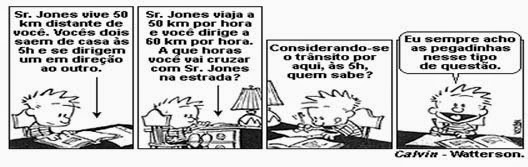 14.	Justifique o uso da crase na tirinha.______________________________________________________________________________________________________________________________________________________________________________________15.	Reescreva as orações abaixo corrigindo a concordância dos verbos quando necessário. a.	Será que existe no Brasil outros autores tão importantes quanto ele? ___________________________________________________________________________________________b.	Sairá amanhã os resultados do concurso.___________________________________________________________________________________________c.	Se ele fosse o diretor, não ocorreria tantas desistências. ___________________________________________________________________________________________d.	Acho que cabe medidas imediatas. ___________________________________________________________________________________________e.	Acontecem, todos os dias, o mesmo problema.___________________________________________________________________________________________16.	Observe a concordância dos verbos, e, se necessário, corrija.a.	Geralmente cabe ao homem as primeiras iniciativas. ___________________________________________________________________________________________b.	Não constava no edital as datas das provas.___________________________________________________________________________________________c.	Sobrou para nós muitas tarefas.___________________________________________________________________________________________d.	Só naquela noite faltou dez pessoas.___________________________________________________________________________________________e.	Ocorre com ele coisas muito estranhas.___________________________________________________________________________________________17.	Considerando o conhecimento adquirido sobre concordância verbal, corrija as frases que estiverem erradas.a.	Couberam aos diretores estas críticas.___________________________________________________________________________________________b.	Existe, em cidades do interior, histórias mirabolantes.___________________________________________________________________________________________c.	Veio daquela pessoa que todos criticavam as ideias para a reestruturação da empresa. ___________________________________________________________________________________________d.	Permaneciam, naquela tarde, empregados na porta da fábrica. ___________________________________________________________________________________________e.	Não existe, pois, no futebol brasileiro, razões para angústias, ___________________________________________________________________________________________18.	Complete com a forma correta: a.	Onde você andava? ______________ mais de três horas que a espero. (fazem/faz)b.	Talvez ______________ soluções melhores do que aquela. (houvessem/houvesse)c.	________________ terminar acontecendo coisas desagradáveis. (Vão/Vai) d.	_______________ terminar havendo coisas desagradáveis. (Vão/Vai) e.	_______________ ocorrido vários acidentes naquele local. (Haviam/Havia)f.	______________ vários carros naquele local. (Haviam/Havia)g.	Acho que devem/deve haver duas colheres ali. h.	Acho que devem/deve bastar duas colheres de açúcar.i.	______________ de haver outras saídas. (Hão/Há)j.	______________ de existir outras saídas. (Hão/Há)k.	Espero que _________________ sobrado algumas cervejas. (hajam/haja)l.	Espero que _________________ algumas cervejas no gelo. (hajam/haja)m.	Já a haver esperanças. (começam/começa)n.	Não _________________ haver hesitações (podem/pode)o.	No domingo, _______________ seis meses que as aulas começaram; pode-se dizer que só _________________ trinta dias para as férias. (farão/fará – faltam/falta)19.	Tendo em vista  a relação de dependência manifestada entre um nome (termo regente) e seu respectivo complemento (termo regido), reescreva as orações a seguir, atribuindo-lhes a devida preposição.a.	O fumo é prejudicial * saúde.___________________________________________________________________________________________b.	Seu projeto é passível * reformulações.___________________________________________________________________________________________20.	Observe as frases abaixo e diga se há erro de regência. Explique.d.	Maria namora com João.___________________________________________________________________________________________e.	Sou favorável à contratação daquela candidata que foi entrevistada hoje de manhã.______________________________________________________________________________________________________________________________________________________________________________________21.	Analise o sentido do verbo assistir na oração abaixo e justifique o uso da preposição “a”.d.	Fomos ao teatro assistir ao espetáculo “Dança no Gelo”.______________________________________________________________________________________________________________________________________________________________________________________22.	Certos nomes (adjetivos, advérbio e substantivos) exigem a presença de um termo para completar o seu sentido. Esse termo é uma preposição e funciona estabelecendo uma relação entre a palavra e os seus complementos. Construa frases com as palavras abaixo, usando a preposição correta.Alheio  / capaz______________________________________________________________________________________________________________________________________________________________________________________Observe o diálogo retirado da tirinha de Fernando Gonsales, publicada na Folha de S. Paulo, 22/5/2008.Níquel e Náusea dialogando:– Se o sol apagar a gente sobrevive?– Acho que não!– Se a lua cair sobre a terra, a gente sobrevive?– Não!– Se a terra parar de girar, a gente sobrevive?– Quer saber? Já está difícil sobreviver agora!23.	Classifique o período “– Se a lua cair sobre a terra, a gente sobrevive?”_____________________________________________________________________24.	Em “Quer saber”, o período é simples ou composto? _____________________________________________________________________25.	Quantas orações há no período “Já está difícil sobreviver agora!”? classifique o período._____________________________________________________________________26.	Observe a oração destacada no período e diga se há relação de dependência ou independência entre ela e a anterior.“Peguei a escalação completa do Guarani, botei o Neneca no Gol, fiz a maior apologia do time da terra das andorinhas.” (Lourenço Diaféria)_____________________________________________________________________ Leia: Tinha oito anos e já sabia ler muito bem. Escrever não tanto, mas fazia poucos erros para a idade, só a caligrafia era má, e assim veio a ficar sempre.Escrevia naqueles antigos cadernos de formosas letras desenhadas, e repetia-as com milagres de atenção, mas no fim da linha já começava a inventar um alfabeto novo, que nunca cheguei a organizar completamente. Mas lia muito bem os jornais e sabia tudo quanto se passava no mundo. Julgava eu que era tudo.José Saramago. A bagagem do viajante. Neste trecho, há um predomínio de orações coordenadas. Responda as questões 5 a 7, fazendo o que se pede a respeito das orações coordenadas presentes no trecho.27.	Que relação de sentido há entre as duas orações do primeiro período do trecho? Indique a conjunção que liga essas orações.___________________________________________________________________________________________28.	Releia os trechos e depois classifique as orações.“[...] mas fazia poucos erros para a idade [...].”“[...] e repetia-as com milagres de atenção [...].”___________________________________________________________________________________________29.	“mas lia muito bem os jornais [...].” Copie a oração usando uma outra conjunção, ou locução conjuntiva, sem alterar o sentido.___________________________________________________________________________________________30.	Observe os versos.“[...]Ergue-te, pois, soldado do Futuro,E dos raios de luz do sonho puro,Sonhador, faze espada de combate!”“[...]Abrem-se as portas d’ouro com fragor...Mas dentro encontro só, cheio de dor,Silêncio e escuridão – nada mais!”Antero de Quantal. Poesia e ProsaHá nos dois primeiros versos duas orações coordenadas. Identifique-as e classifique-as.___________________________________________________________________________________________